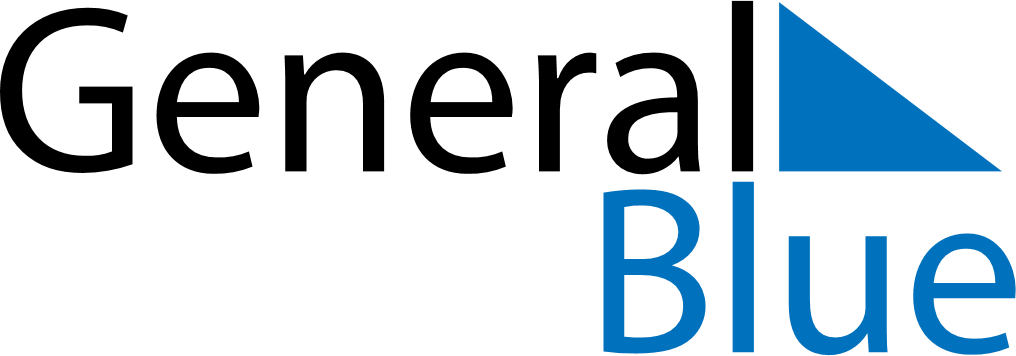 June 2022June 2022June 2022June 2022IcelandIcelandIcelandSundayMondayTuesdayWednesdayThursdayFridayFridaySaturday1233456789101011Pentecost
The Seamen’s DayWhit Monday1213141516171718Icelandic National DayIcelandic National Day19202122232424252627282930